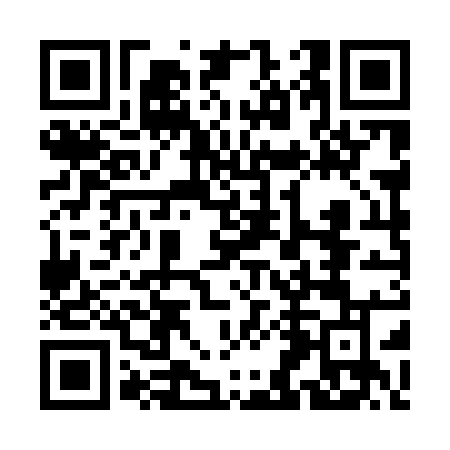 Ramadan times for Tosashimizu, JapanMon 11 Mar 2024 - Wed 10 Apr 2024High Latitude Method: NonePrayer Calculation Method: Muslim World LeagueAsar Calculation Method: ShafiPrayer times provided by https://www.salahtimes.comDateDayFajrSuhurSunriseDhuhrAsrIftarMaghribIsha11Mon5:025:026:2412:183:416:136:137:3112Tue5:015:016:2312:183:416:146:147:3113Wed5:005:006:2112:183:416:156:157:3214Thu4:584:586:2012:183:426:166:167:3315Fri4:574:576:1912:173:426:166:167:3416Sat4:554:556:1712:173:426:176:177:3417Sun4:544:546:1612:173:426:186:187:3518Mon4:534:536:1512:163:436:196:197:3619Tue4:514:516:1412:163:436:196:197:3720Wed4:504:506:1212:163:436:206:207:3821Thu4:494:496:1112:163:436:216:217:3822Fri4:474:476:1012:153:446:216:217:3923Sat4:464:466:0812:153:446:226:227:4024Sun4:444:446:0712:153:446:236:237:4125Mon4:434:436:0612:143:446:246:247:4226Tue4:424:426:0412:143:446:246:247:4227Wed4:404:406:0312:143:446:256:257:4328Thu4:394:396:0212:133:456:266:267:4429Fri4:374:376:0012:133:456:266:267:4530Sat4:364:365:5912:133:456:276:277:4631Sun4:344:345:5812:133:456:286:287:461Mon4:334:335:5612:123:456:296:297:472Tue4:314:315:5512:123:456:296:297:483Wed4:304:305:5412:123:456:306:307:494Thu4:294:295:5312:113:456:316:317:505Fri4:274:275:5112:113:466:316:317:516Sat4:264:265:5012:113:466:326:327:527Sun4:244:245:4912:113:466:336:337:538Mon4:234:235:4712:103:466:346:347:539Tue4:214:215:4612:103:466:346:347:5410Wed4:204:205:4512:103:466:356:357:55